45° Branch reducer with O-ring gasket ABS 200-125Packing unit: 1 pieceRange: K
Article number: 0055.0434Manufacturer: MAICO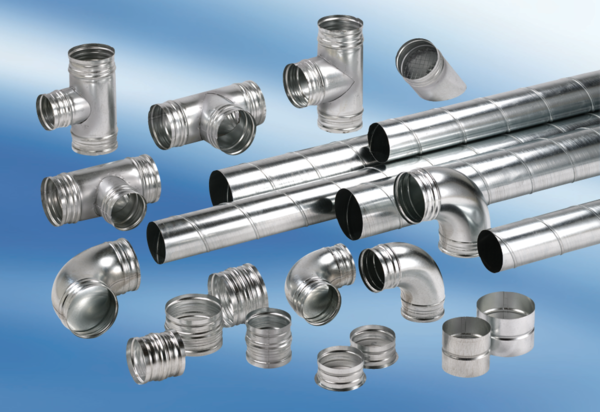 